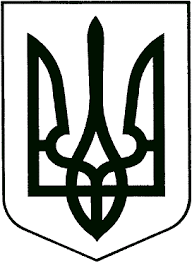 ЗВЯГЕЛЬСЬКА МІСЬКА РАДАРІШЕННЯсорок шоста сесія						        восьмого скликання_____________			                                                    № _____________Про структуру та загальну чисельність працівників Служби охорони громадського порядку Звягельської міської радиКеруючись статтею 25, пунктом 5 частини першої статті 26, пунктом 6 частини четвертої статті 42 Закону України „Про місцеве самоврядування в Україні“, з метою удосконалення діяльності Служби охорони громадського порядку Звягельської міської ради, міська радаВИРІШИЛА:1. Затвердити структуру та загальну чисельність працівників Служби охорони громадського порядку Звягельської міської ради згідно додатку.2. Начальнику Служби охорони громадського порядку Звягельської міської ради забезпечити виконання цього рішення у частині оформлення трудових відносин з працівниками у відповідності з чинним законодавством України, внести зміни до кошторису.3. Це рішення набирає чинності 23.04.2024 року.4. Контроль за виконанням цього рішення покласти на постійну комісію міської ради з питань бюджету територіальної громади, комунальної власності та економічного розвитку (Сухих А.Ю.), керуючого справами виконавчого комітету міської ради Долю О.П.Міський голова                                                                        Микола БОРОВЕЦЬДодаток до рішення міської радивід ___________  № ____    Структурата загальна чисельність працівників Служби охорони громадського порядку Звягельської міської радиСекретар міської ради							            Оксана ГВОЗДЕНКОПорівняльна таблиця Структура та загальна чисельність працівників Служби охорони громадського порядку Звягельської міської радиНачальник відділу кадрів міської ради                                                  Жанна КОЛЕСНИК№ з/пПосадаКількість штатних одиниць1Начальник12Бухгалтер13Адміністратор бази даних14Черговий45Фельдшер46Охоронник97Охоронник на період воєнного стану98Молодша медична сестра (санітарка-прибиральниця)2Всього31Діюча структураНова структураНачальник1Начальник1Бухгалтер1Бухгалтер1Адміністратор бази даних1Адміністратор бази даних1Черговий4Черговий4Помічний чергового4---4Охоронник5Охоронник9+4Охоронник на період воєнного стану20Охоронник на період воєнного стану9-11Вартівник4---4фельдшер4фельдшер4Молодша медична сестра (санітарка-прибиральнийця)2Молодша медична сестра (санітарка-прибиральнийця)2Всього46Всього31-15